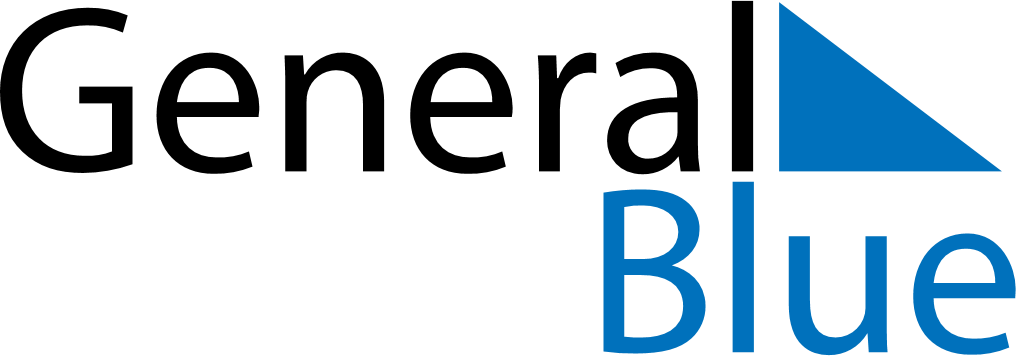 December 2026December 2026December 2026December 2026December 2026December 2026ArmeniaArmeniaArmeniaArmeniaArmeniaArmeniaSundayMondayTuesdayWednesdayThursdayFridaySaturday123456789101112Earthquake Remembrance Day13141516171819202122232425262728293031New Year’s EveNOTES